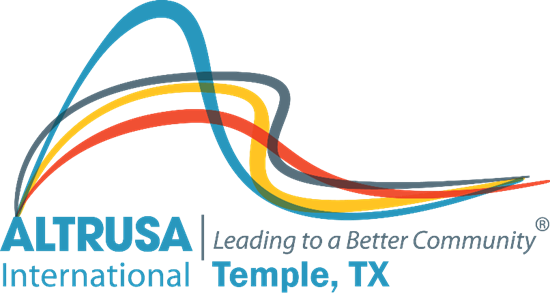 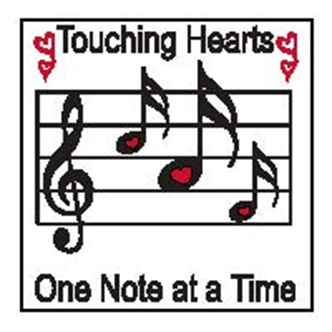 Program Meeting AgendaMarch  22, 2022Ralph Wilson Youth Club – 1515 South 25th StreetZoom link: https://us02web.zoom.us/j/87197253622?pwd=bzhldlhUQkgybXNKWmR0RU85TWhBdz09Meeting ID: 871 9725 3622Passcode: 176406I. Welcome and Call meeting to order.Altrusa GraceFor this food before us spread,For our steps in safety led,For thy favor on our way,Lord, accept our thanks today.Pledge of AllegianceII.   Introduction of guests/guests on Zoom – Dana RiegelIII.  Accent – Sherri WoytekIV.   Program –  Communities In School – Michael Dewees – Executive DirectorV.   Committee ReportsMembershipCommunicationsServiceASTRAVI.     Announcements -  Altrusan of the Year nominations due by March 31st.Altrusa District Nine 2022 Conference: https://altrusadistrictnine.org/page/conference-2022VII.    BragsIX.	BenedictionMay we go forth with high ideals, To greet our fellow man, 	Be true to all Altrusa aims,Until we meet again.